06.05.2014.Danas su „Mali genijalci“ posjetili Narodnu knjižnicu i čitaonicu Vlado Gotovac, Sisak – Dječji odjel  gdje se održavao projekt „Skok u znanost“ u organizaciji Metalurškog fakulteta. Na zanimljiv način, primjereno djeci, odslušali smo kratka interaktivna predavanja: Aluminij: od kuhinje do svemirskog broda, I metal može pod mikroskop, Metal u našem tijelu, doc.dr.sc. Zdenke Zovko Brodarac i doc.dr.sc Ljerke Slokar te pogledali izložbu eksponata. Veliko hvala Metalurškom fakultetu na zornom prikazu upotrebe aluminija. Aluminij nam je sada puno draži ;)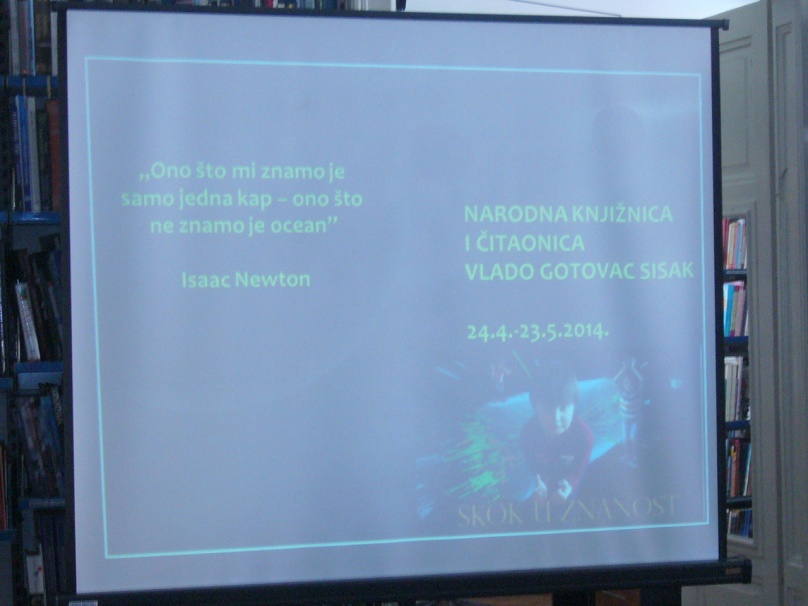 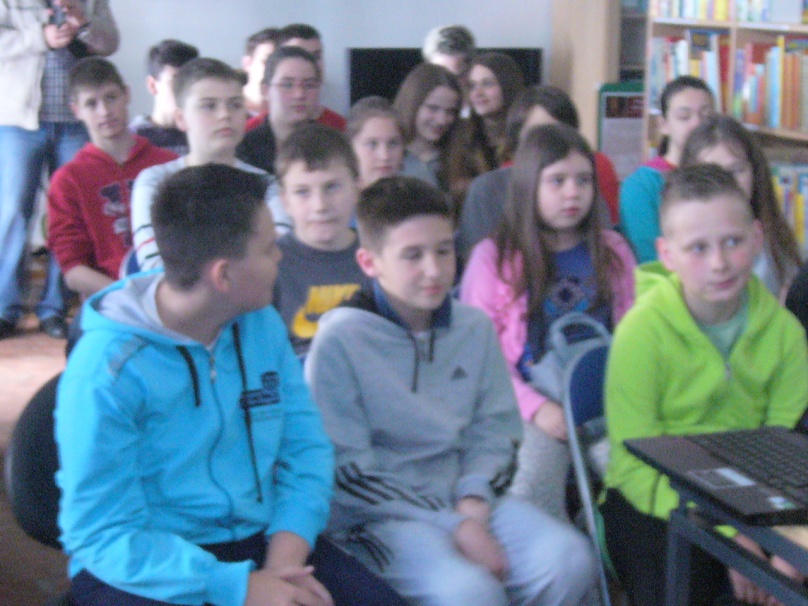 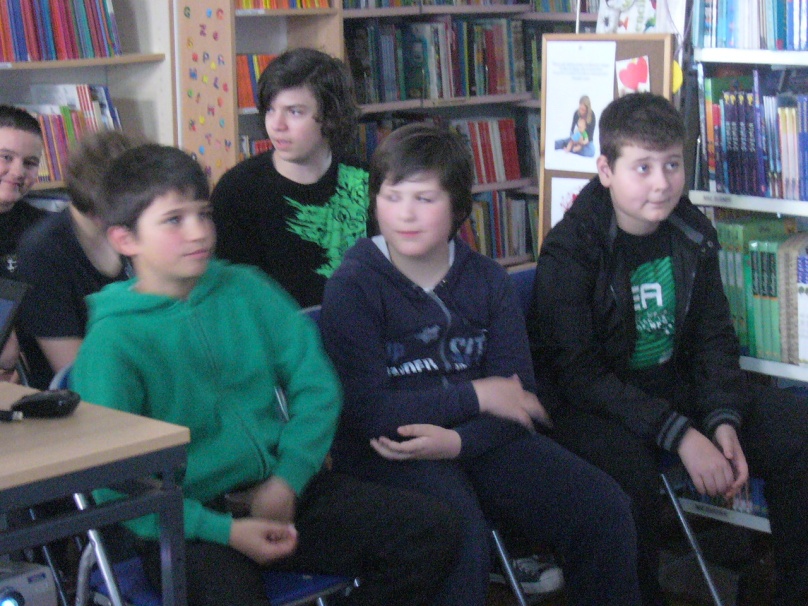 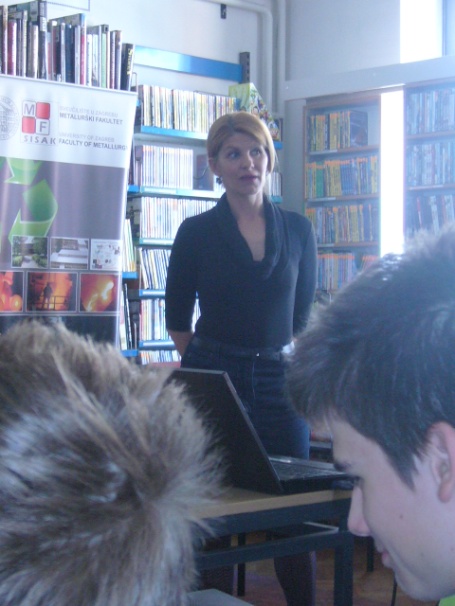 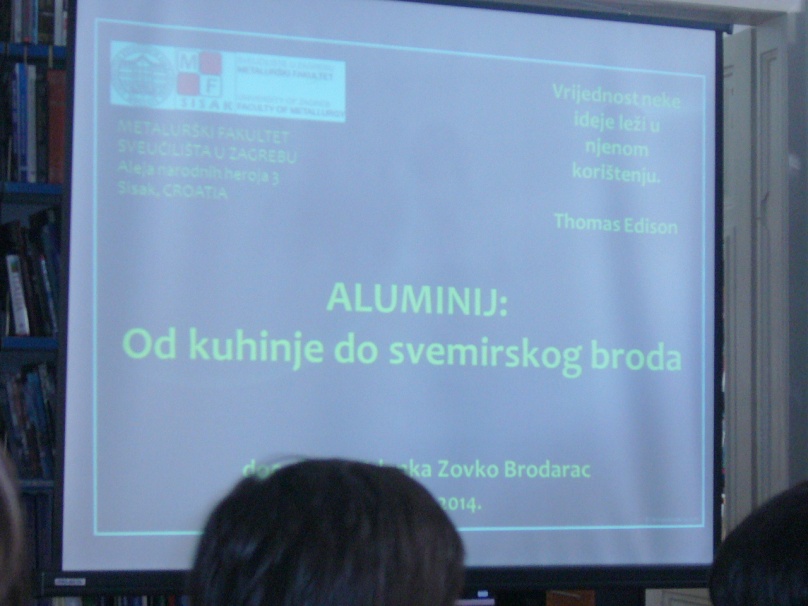 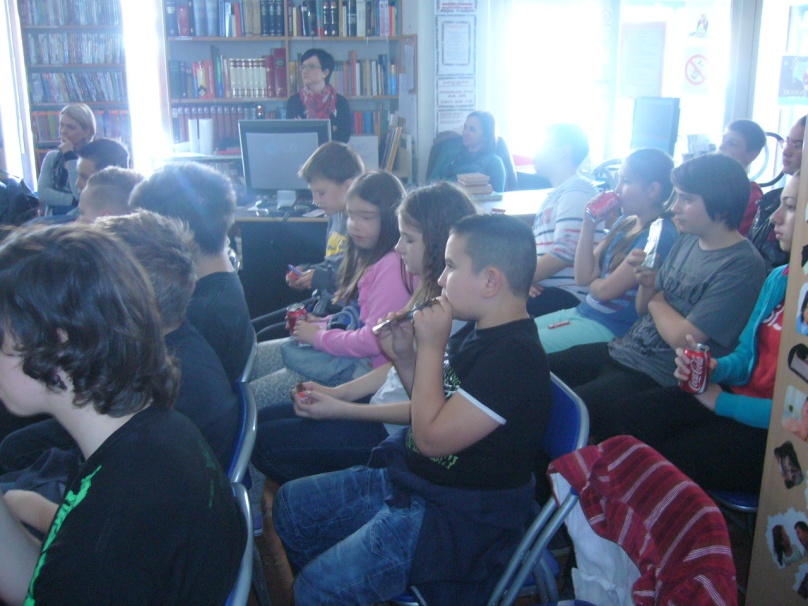 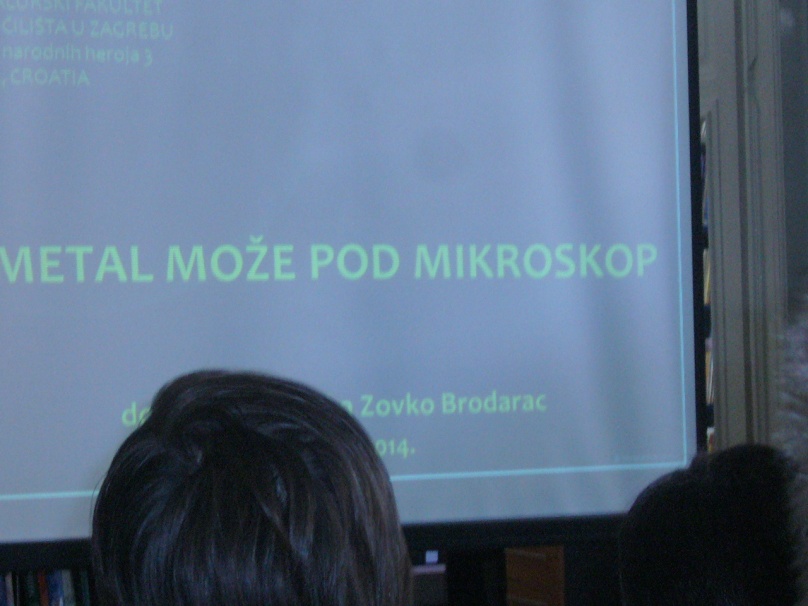 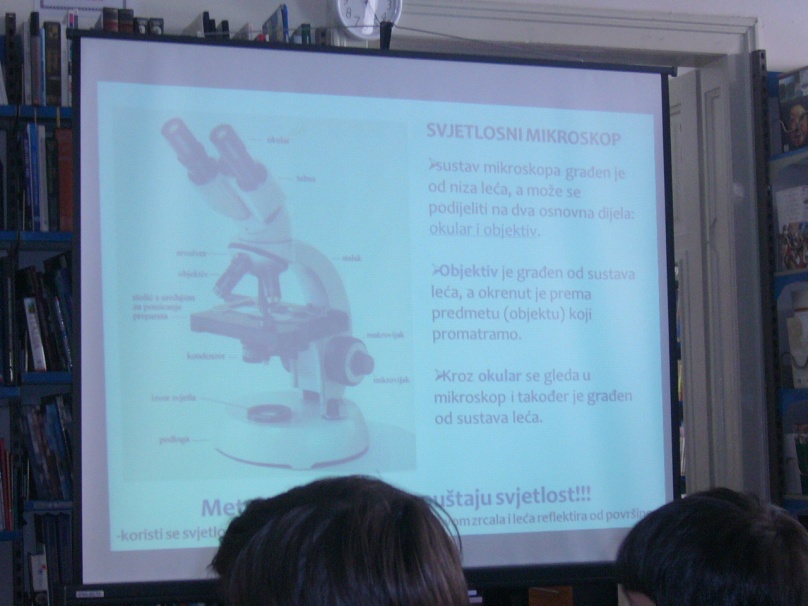 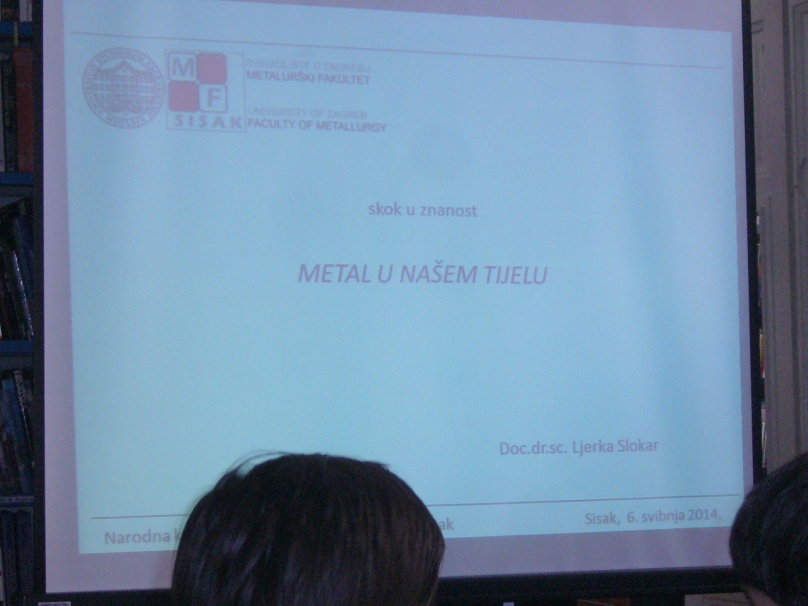 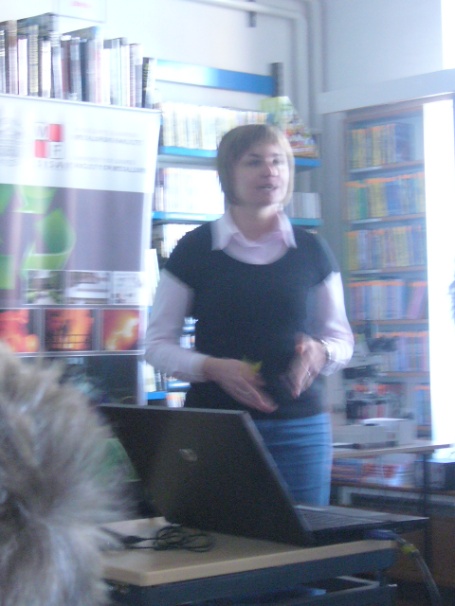 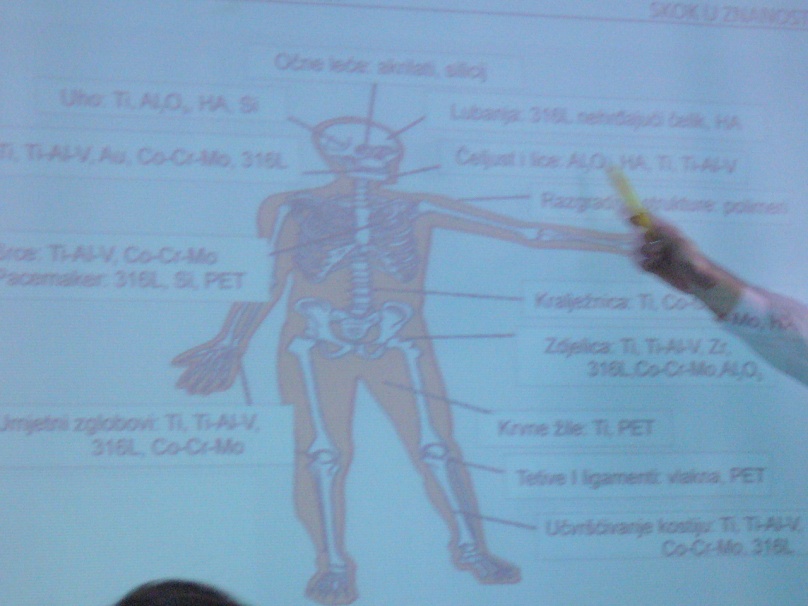 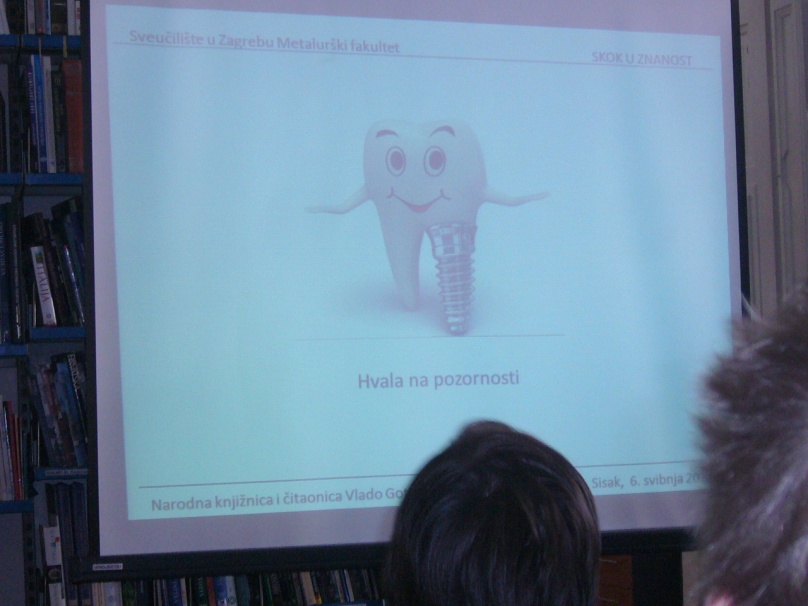 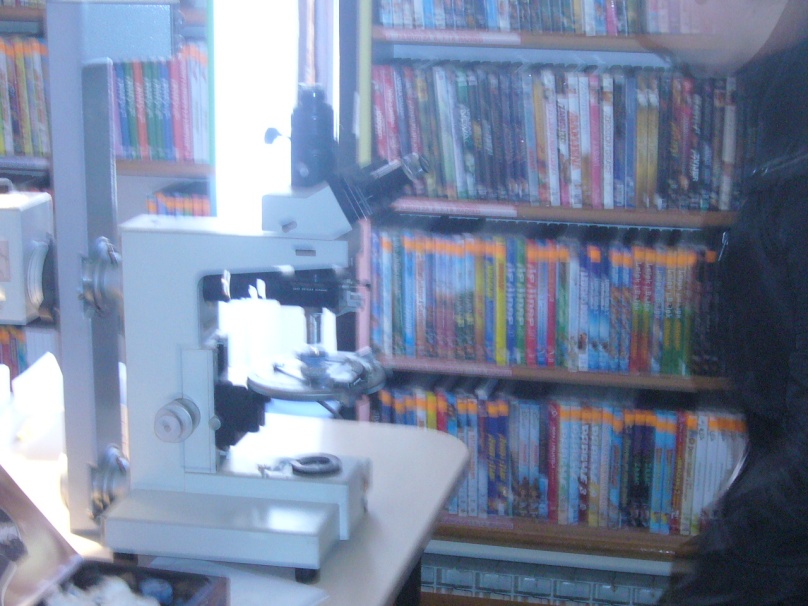 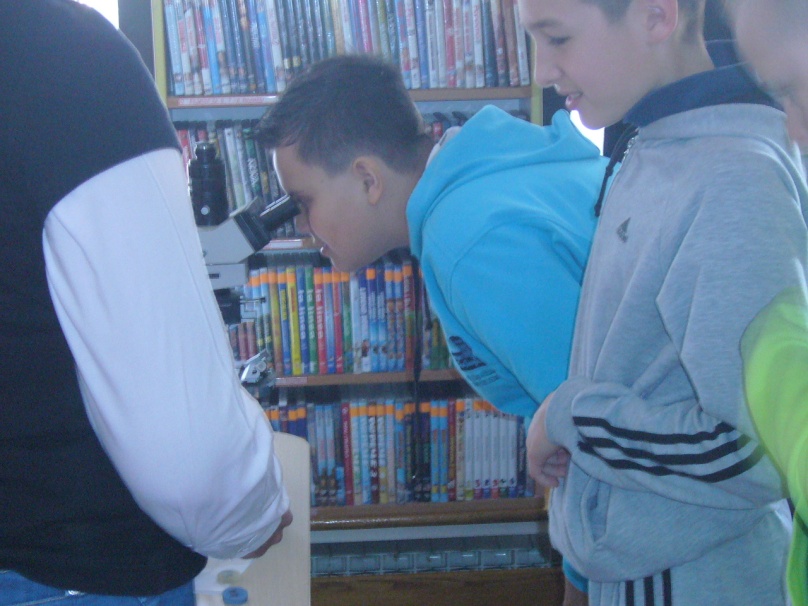 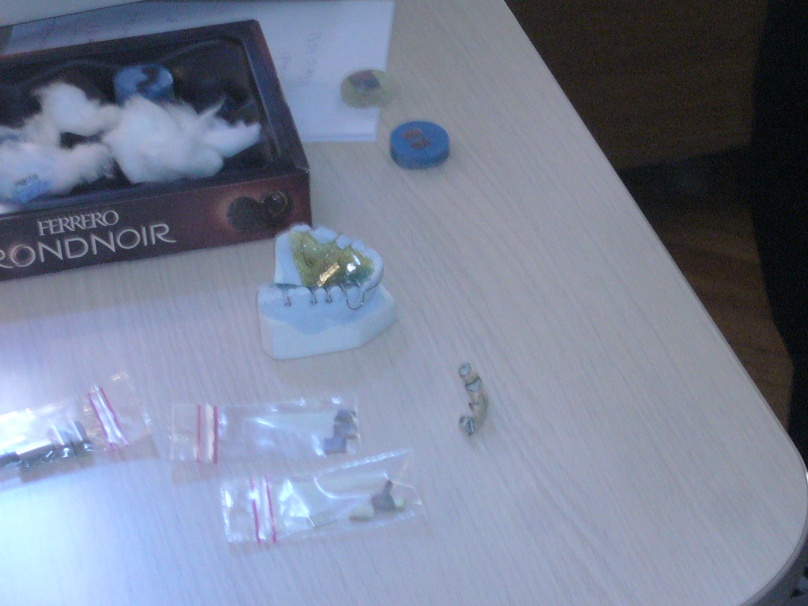 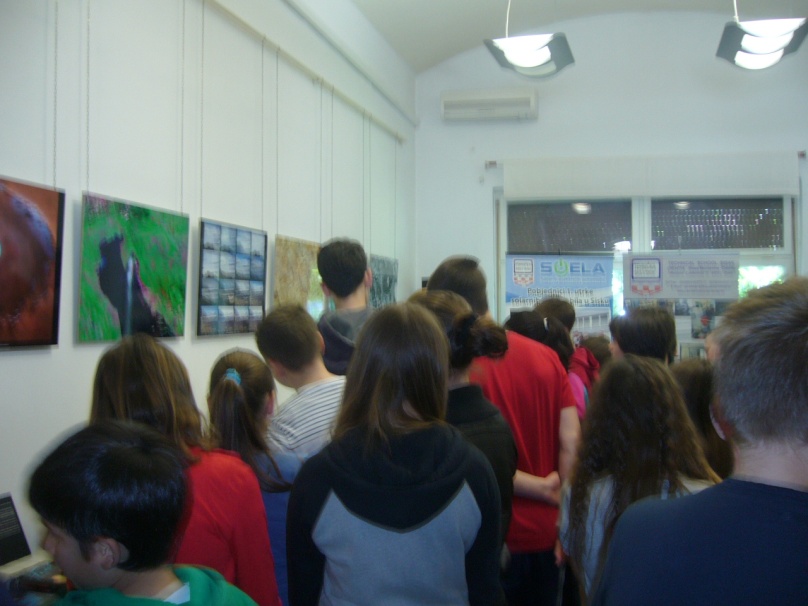 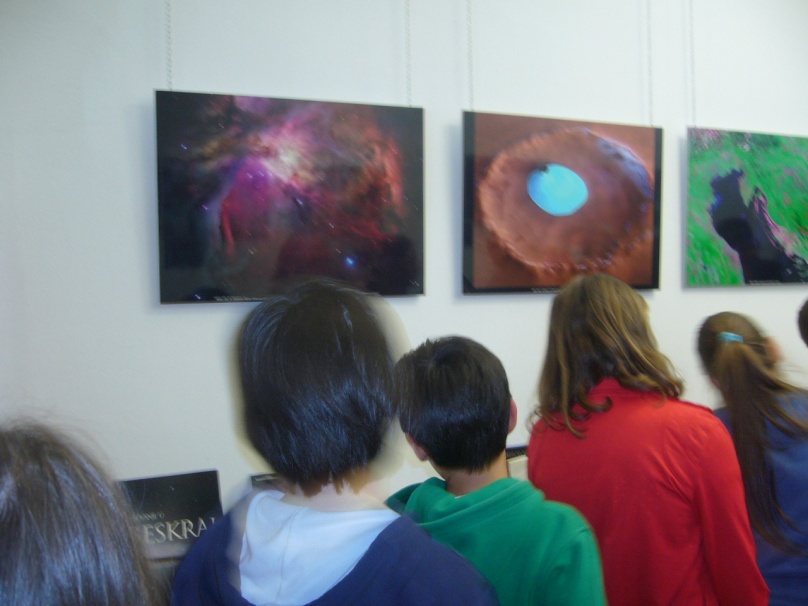 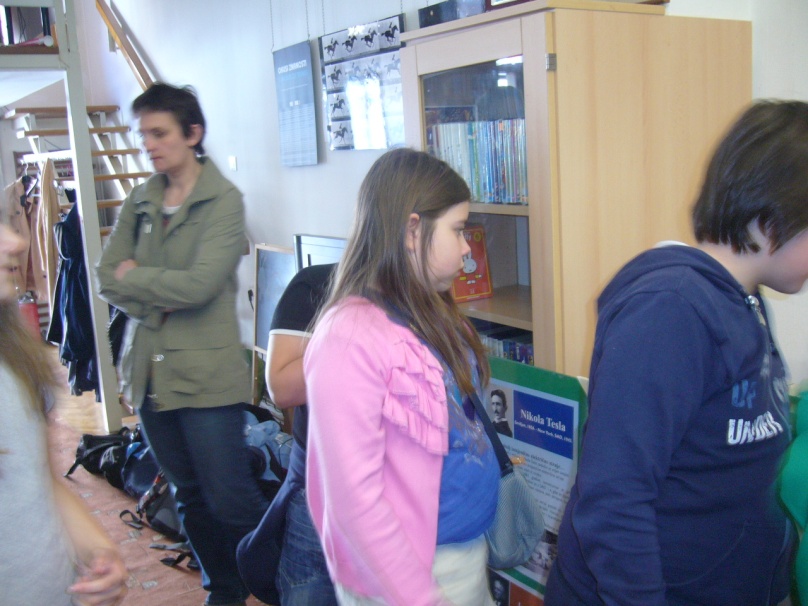 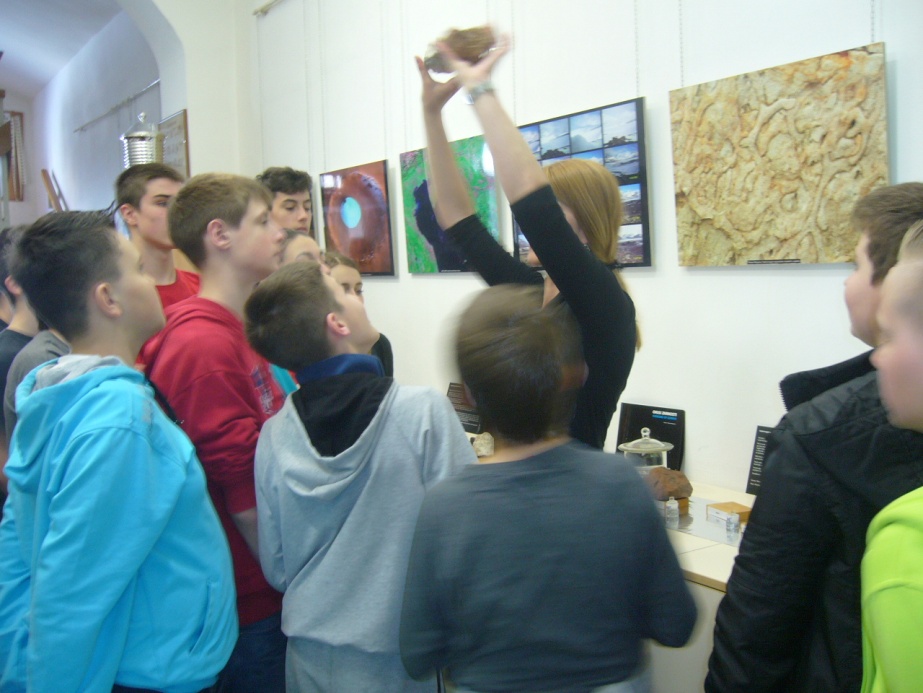 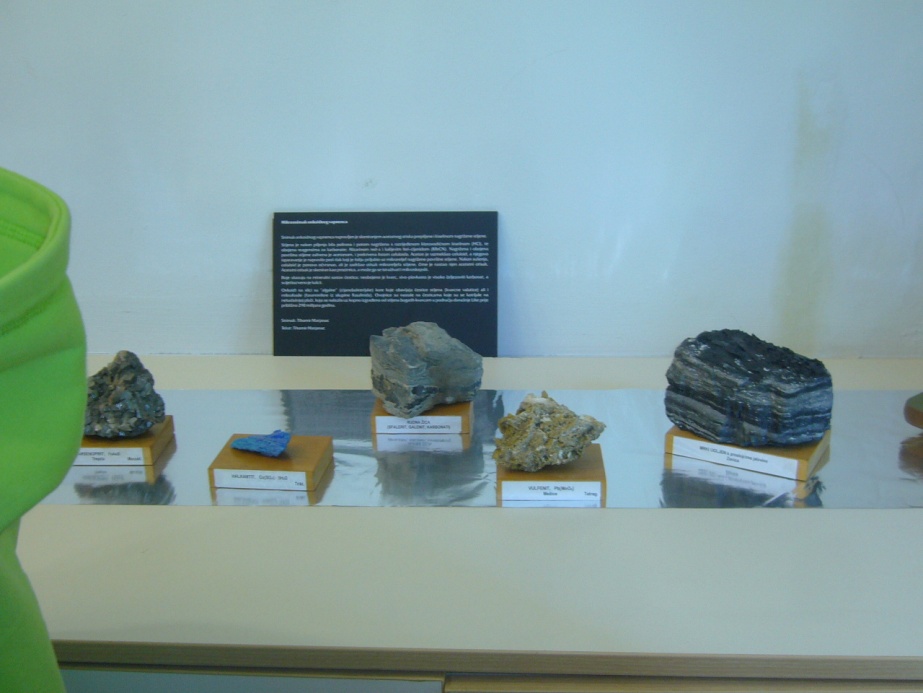 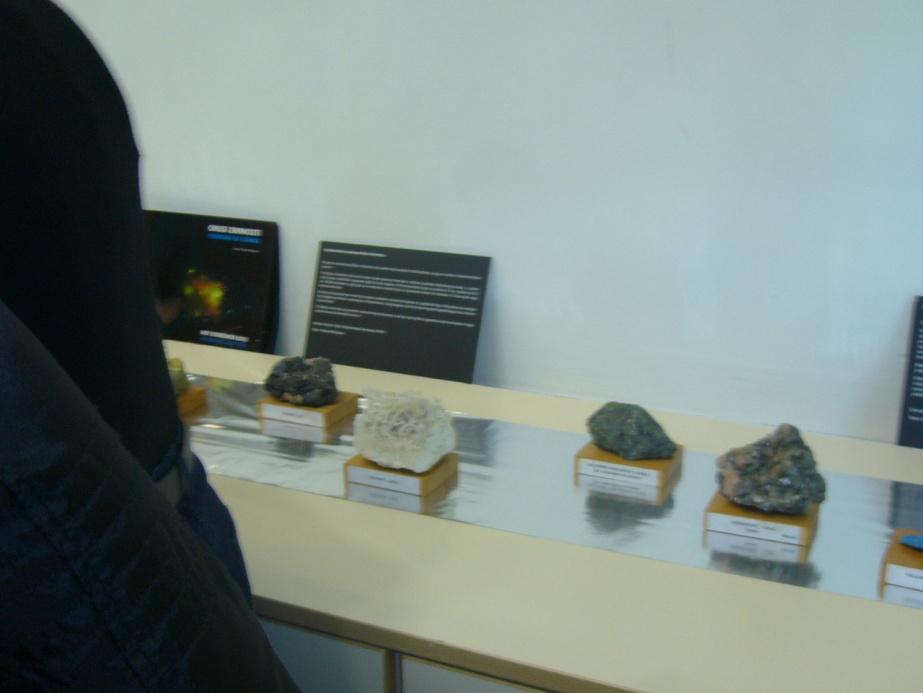 